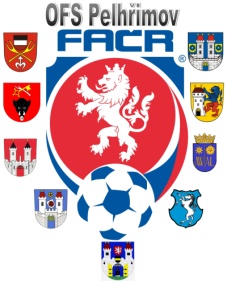 Losovací aktiv SR 2018 – 2019 se uskuteční v pátek 13.7.2018 od 16.00 hodin v budově školní jídelny SOU Friedova 1464 v Pelhřimově.Pelhřimov 28.6.2018Milan Reich							Václav Masopust v.r.sekretář OFS Pelhřimov					předseda VV OFS